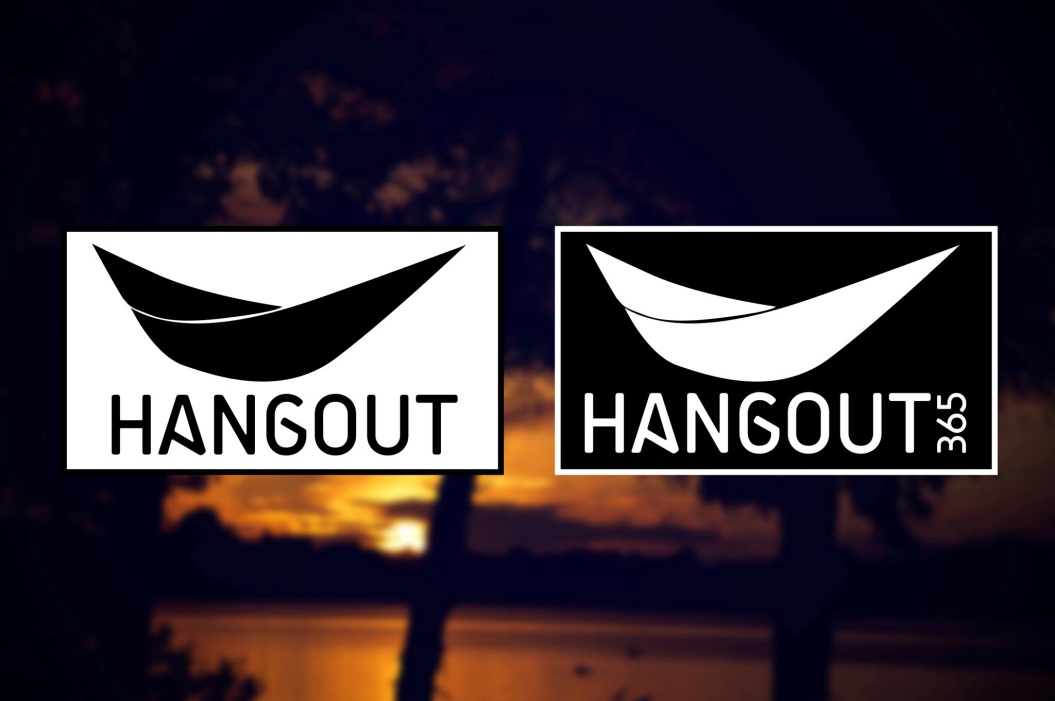 For at erhverve ”Hangout-mærket” skal du sove i hængekøje mindst én gang om måneden i et år. Det skal være under åben himmel, presenning eller halvtag (fx shelter eller bålhytte) og det skal være et nyt sted hver gang.Jeg _________________________(Spejderens underskrift)Lover herved, på spejderære, at jeg til enhver tid vil følge ovenstående regler, i mine bestræbelser på at opnå mit mærke.Der gives herved tilladelse til at overnævnte til enhver tid må følge ovenstående regler.________________________     _________(Forældres eller værges underskrift)                                               (Dato)